Государственное учреждение - Отделение Пенсионного фонда Российской Федерации 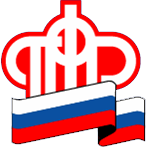 по Калининградской областиО переходе на электронные трудовые книжкиКалининград,  17 февраля   2021 года. В 2020 году Отделение ПФР по Калининградской области вело активную  работу со страхователями по приему заявлений о выборе способа ведения трудовой книжки их сотрудниками: о продолжении ведения трудовой книжки в бумажном варианте либо в электроном.По состоянию на 15 февраля 2021 года отчиталось более 28 тысяч страхователей, ими представлено 463,0 тыс. сведений о трудовой деятельности зарегистрированного лица по форме СЗВ-ТД, из них 355,3 тыс. заявлений о способе ведения трудовой книжки. Из общего количества представивших заявление только 13,9 % выбрали электронную трудовую книжку.Отделения ПФР по Калининградской области в 2021 году продолжит принимать заявления о выборе способа ведения трудовой книжки от страхователей на лиц, которые не имели возможности по 31 декабря 2020 года включительно подать работодателю одно из письменных заявлений о выборе способа ведения трудовой книжки. К таким лицам относятся работники, которые по состоянию на 31 декабря 2020 года не исполняли свои трудовые обязанности, но за ними, в соответствии с трудовым законодательством, и иными нормативными правовыми актами, сохранялось место работы, в том числе на период временной нетрудоспособности, отпуска, отстранения от работы в случаях, предусмотренных Трудовым кодексом Российской Федерации, другими федеральными законами, иными нормативными правовыми актами Российской Федерации.Тот, кто подал заявление о сохранении трудовой книжки в бумажном формате, имеет право и в дальнейшем подать работодателю письменное заявление о предоставлении сведений о трудовой деятельности в электронном виде. Если человек так и не написал заявление, то у него остаётся трудовая книжка в бумажном варианте. Люди, выбравшие электронный вариант, вернуться к бумажному формат уже не смогут. Для людей, которые впервые устраиваются на работу в 2021 году, сведения о трудовой деятельности будут вестись только в электронном виде.По всем вопросам, относящимся к компетенции Пенсионного фонда следует обращаться на единый номер для консультирования граждан 8-800-600-02-49.